Jokes of the week 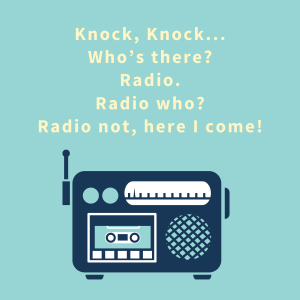 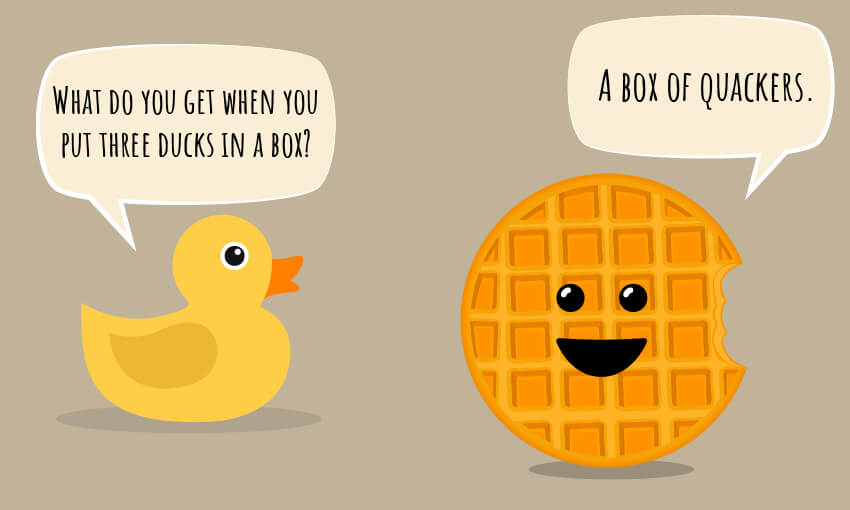 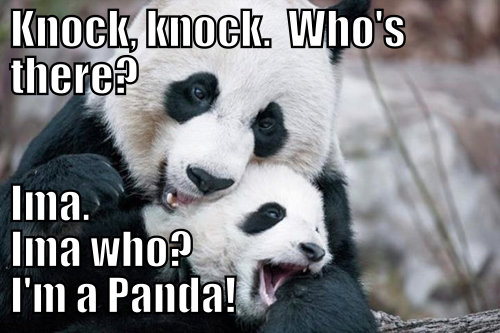 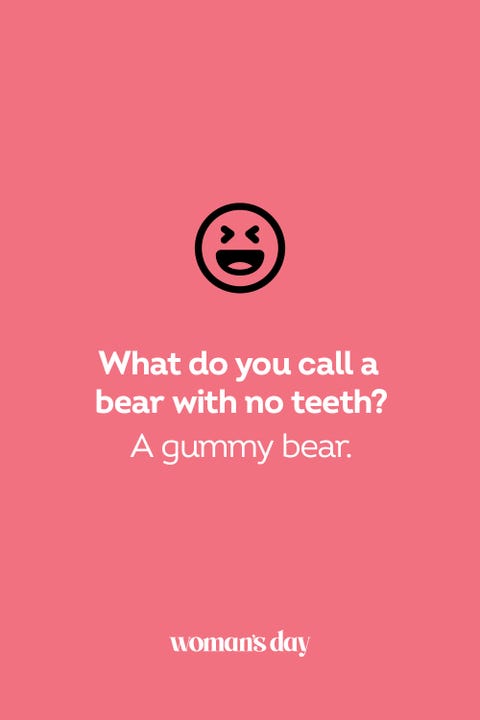 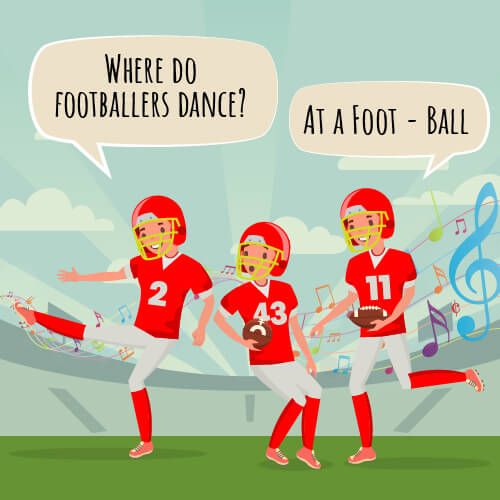 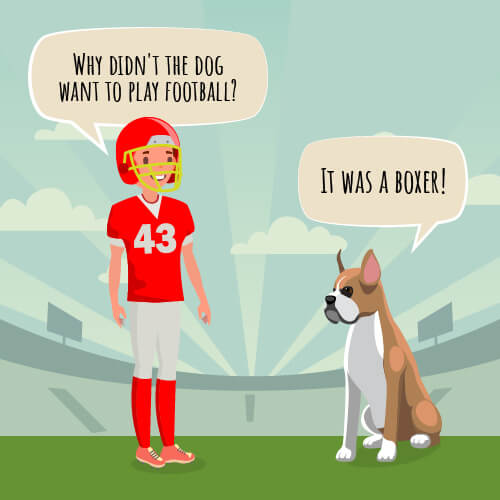 